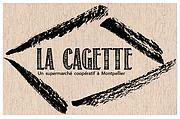 BULLETIN DE SOUSCRIPTION (personne physique)Je soussigné·e  (Prénom et NOM) :né·e le : domicile : tél : courriel (TOUT EN MAJUSCULE pour être lisible) :	…………………………………………..@.................................Connaissance prise des statuts de la société coopérative SAS à capital variable La Cagette de Montpellier, dont le numéro Siren est 829 951 847,Je déclare souscrire au capital de ladite société  ........................€ (en chiffres)soit  ….... parts de capital de dix euros chacune.A l'appui de ma souscription, je verse ce jour cette somme représentant la libération intégrale de chaque part souscrite(barrer la mention inutile)		en numéraire 		en chèque à l’ordre de : La Cagette de Montpelliernombre de chèques : _ _ Tout bulletin de souscription antérieur sera détruit et remplacé par le présent. Je déclare que le total de mon capital dans la société s'élève à ce jour, compte tenu de la présente souscription, à (en lettres)     ..............................………………………..……. euros.Comme indiqué à l’article 18.2 des statuts, j’accepte de recevoir les convocations aux assemblées générales et tout autre document provenant de la coopérative par courrier électronique à l’adresse mentionnée ci-dessus.Fait à ...................................................................................  le ................................. 20….En deux originauxsignature 							cachet et signature de la coopérative